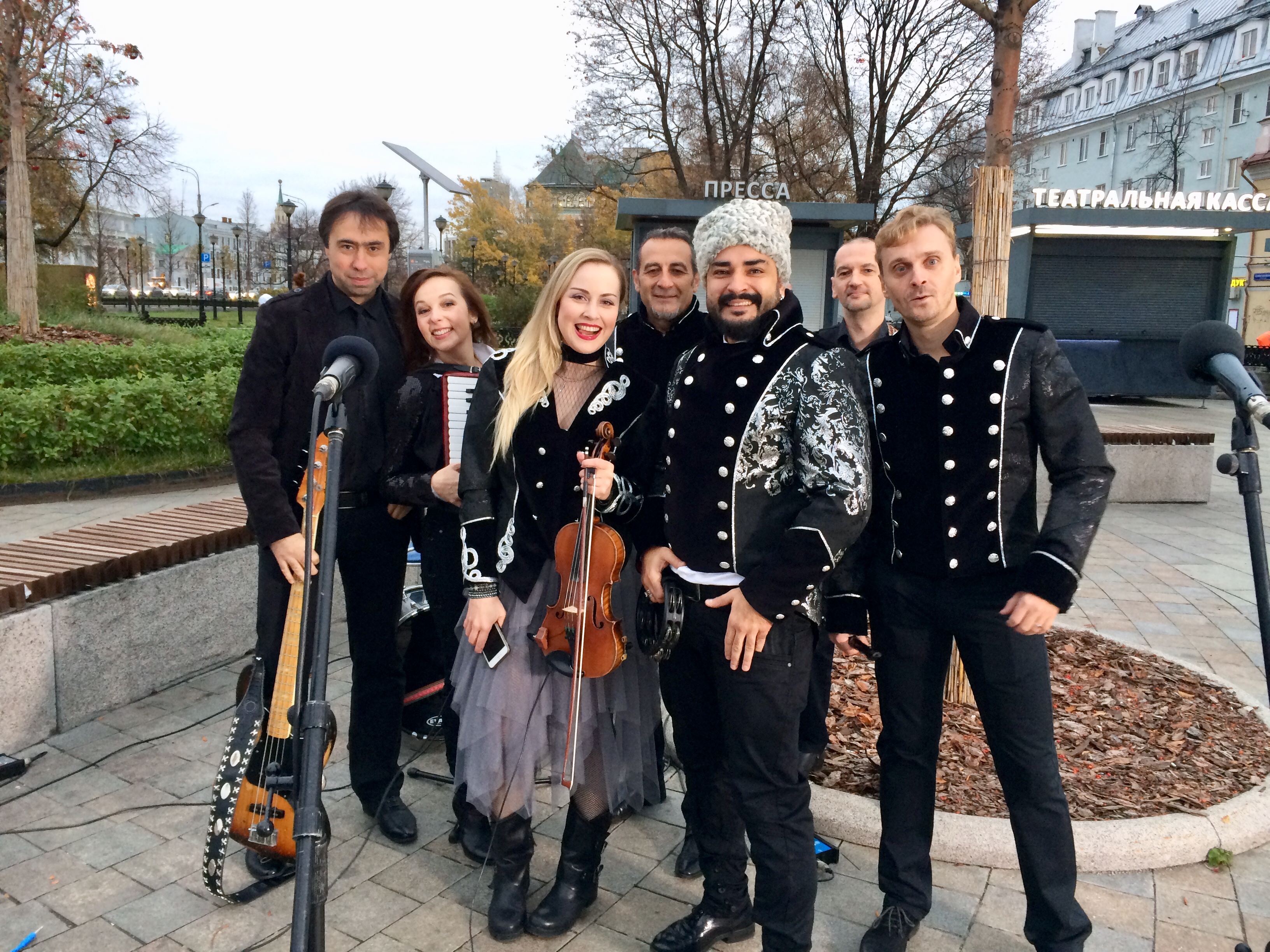 Рачик Оруджев & COVER CLUB Group с программой"Etno Folk. Перезагрузка!!!"В этом ответвлении своего творчества  цель группы играть русскую народную и казачью музыку, но в разных музыкальных стилях и направлениях : Etno, Fusion,Pop, Rock, Folk, Funk, Jazz и др., а так же может звучать и другая музыка, музыка народов мира. В программе Сover версии на музыку известных хитов Русской народной музыки, казачьих песен и авторских произведений написанных в этническом стиле. Московская музыкальная группа СOVER CLUB состоит из  профессиональных музыкантов каждый из которых имеет лауреатские звания, различные награды, огромный концертный опыт, а так же постоянно сотрудничает с разными известными музыкантами и исполнителями нашей страны, разных стилей и направлений.Стоит только однажды услышать группу СOVER CLUB - ее вы не забудете никогда!!! Вас окутает волной горячих ритмов Руссой музыки, которая согревает души и сердца каждого человека хоть раз соприкасавшегося с ней.. Вы навсегда впустите в себя ярморочные краски зажигательной музыки. Она сможет развеселить ваше сердце и растрогать вашу душу разными красками музыкальных приемов. А  исполнение группы COVER CLUB  даст Вам абсолютное ощущение свободы и радости на душе и на сердце. Вам гарантирован заряд положительных эмоций и эстетического удовольствия, который вы захотите получать снова и снова!!!Основной Состав COVER CLUB GROUP 6-7 человек:Рачик Оруджев - Вокал, перкуссияСергей Лазарев - Акустическая и электрогитары  Филипп Матвеев – Этнические духовые инструменты, вокалВераника Шабашова – Скрипка, вокалЛана Шеманкова – клавиши и аккордеон Андрей Башев – Бас гитараКарен Барсегян - Барабаны, перкуссия, Видео: https://youtu.be/6wqTotjkq_8https://www.youtube.com/watch?v=knce3iAuZYEhttp://www.cover-club.comПочему именно мы? Потому что -- Горячие и душераздирающие ритмы Этнической Русской музыки ни кого не оставляют равнодушным.- Фронтмен группы Харизматичный, яркий солист - Лауреат национальной музыкальной премии "Овация" с многолетним опытом работы на профессиональной сцене!- 100% живой звук!- Многолетний сценический опыт всех музыкантов группы и сотрудничество со         звездами Российской музыкальной индустрии!- Свой запоминающийся почерк в музыкальном направлении!- Энергетический посыл и безудержный драйв сносит музыкальной волной.Организации концертов и выступлений COVER CLUB GROUP.Официальный сайт группы COVER CLUB: www.cover-club.comГород МОСКВА, телефон для связи прямой : Руководитель и фронтмен группы Рачик Оруджев +7(916)318-22-49 email: rado_singer@mail.ru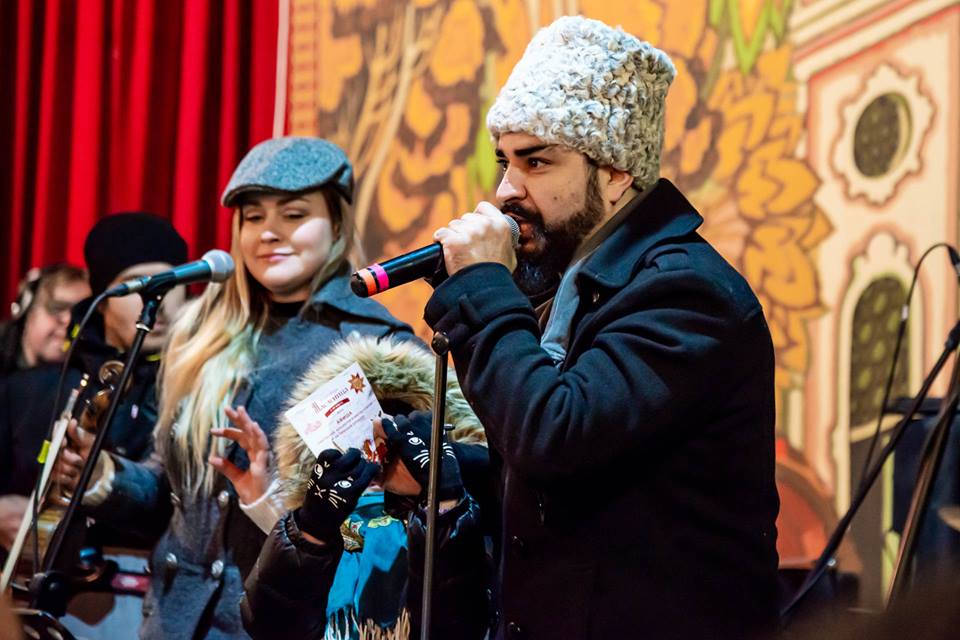 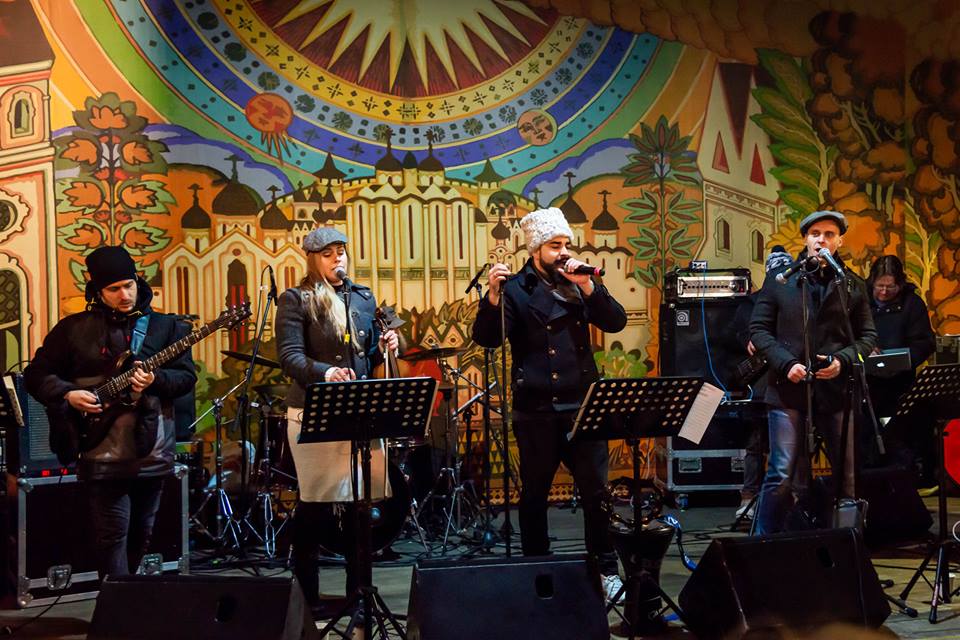 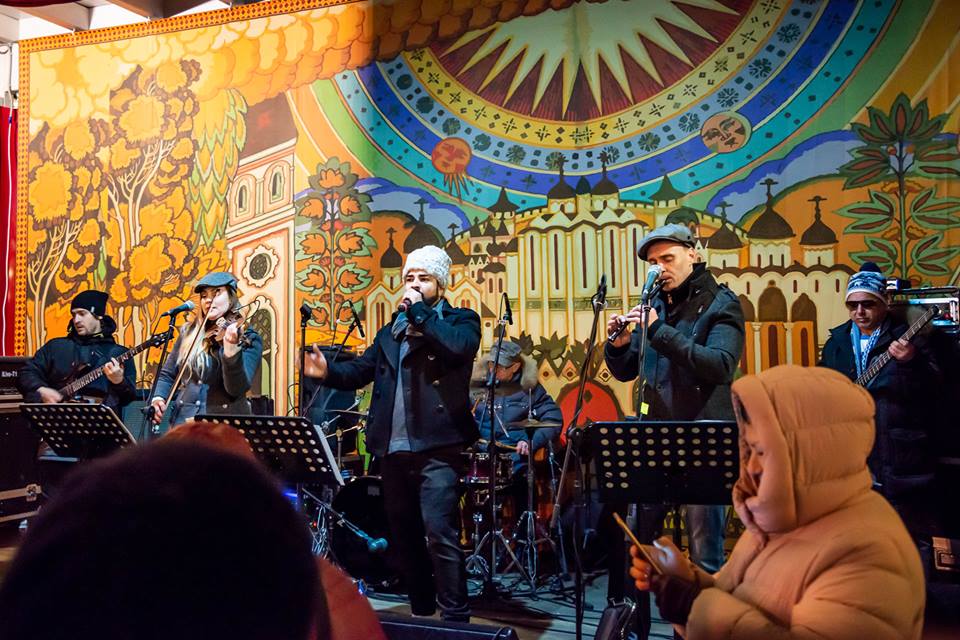 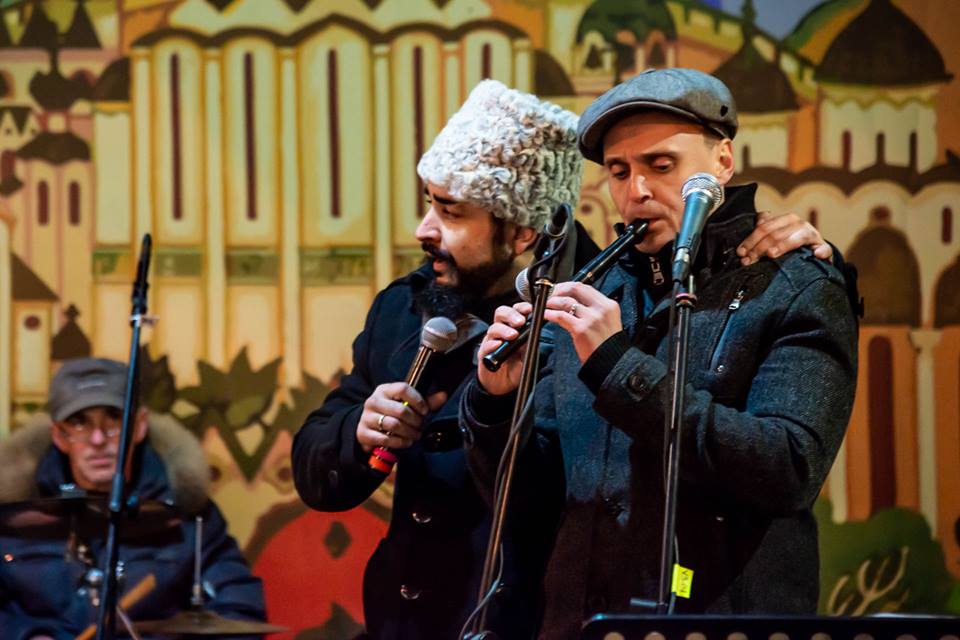 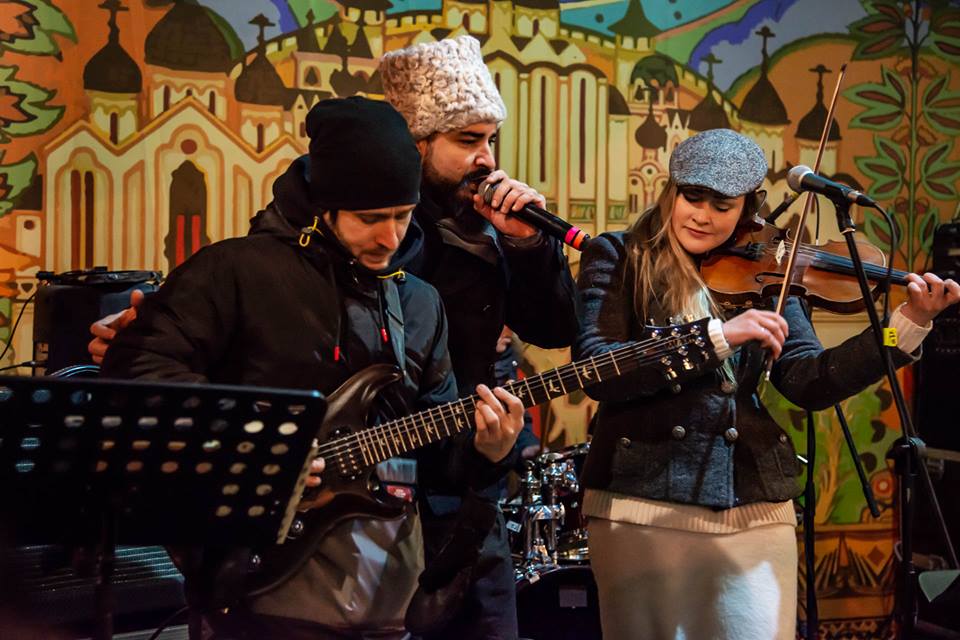 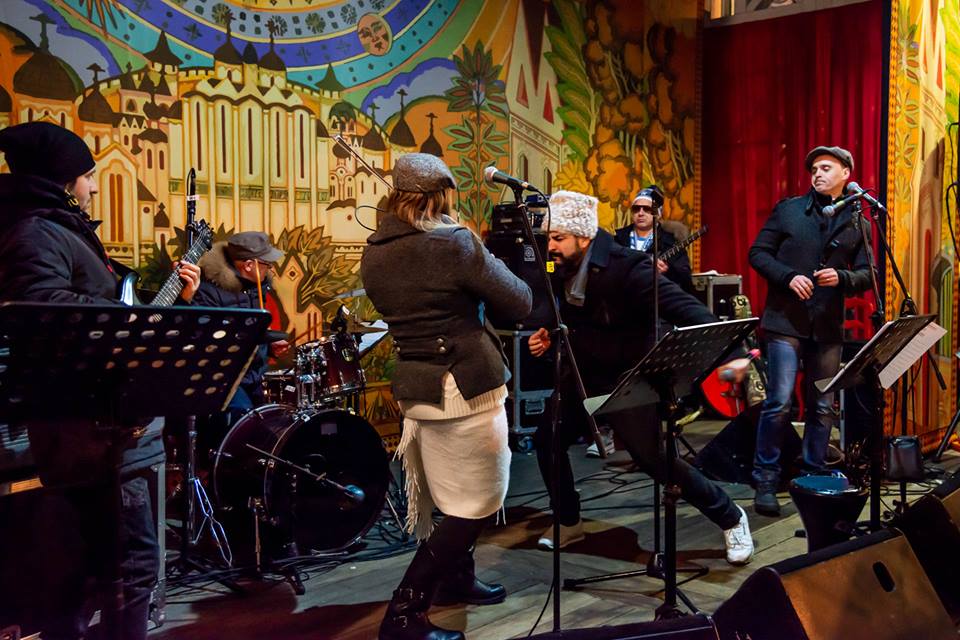 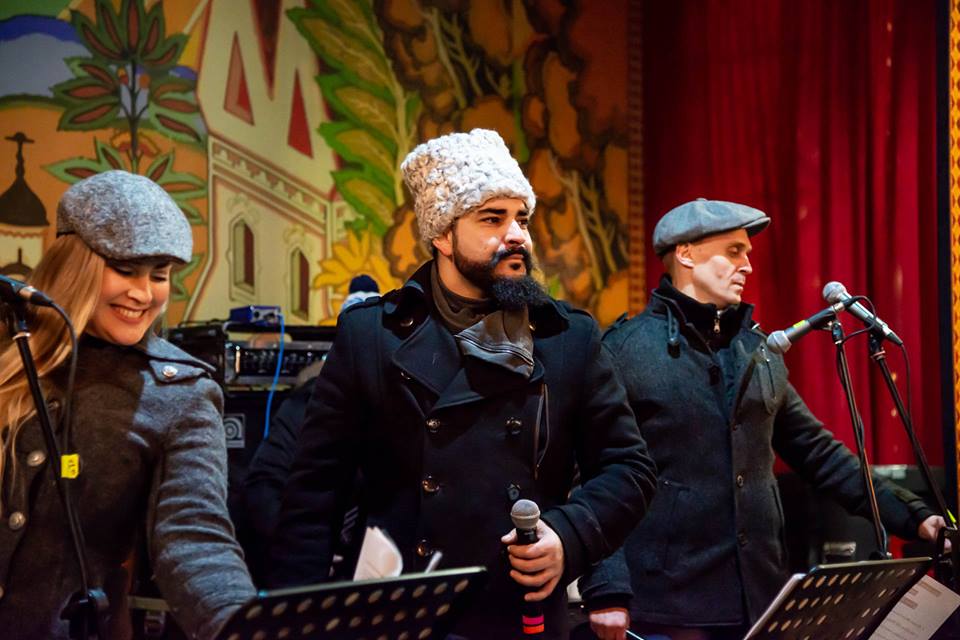 